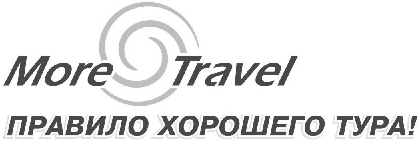 Верхотурье + Меркушино Предлагаем Вам познакомиться с одним из самых значимых на Урале городов, с духовным центром – ВЕРХОТУРЬЕМ. Окунуться в его историю и увидеть все великолепие старинных архитектурных  ансамблей и пройти по местам святого Симеона Верхотурского.Город основан в 1597 году государственной экспедицией Василия Головина и Ивана Воейкова как острог на месте существовавшего ранее мансийского городища для защиты одного из самых популярных водных путей в Сибирь. Важной достопримечательностью древнего города является Кремль – единственный на уральской земле. Он расположен на высоком берегу, откуда видно, как реки Свияга и Калачик впадают в Туру. Примечательные здания на территории Верхотурского Кремля: Свято-Троицкий собор, Дом воеводы, приказная изба и  гостиные склады. Кроме кремля, вы увидите Женский монастырь Покрова Пресвятой Богородицы, основанный в 1621 году; Свято-Николаевский мужской монастырь (1604г.), в том числе величественный Крестовоздвиженский Собор,  не     уступающий знаменитому Исаакиевскому Собору в Петербурге. Село Меркушино расположено в красивейшем уголке уральской природы. Здесь были обретены нетленные мощи святого Симеона Верхотурского, которые сейчас находятся в Крестовоздвиженском храме в Верхотурье. Мы путешествуем к  земле праведного святого и к святому источнику. Сейчас здесь полностью восстановлен красивый храмовый комплекс из двух храмов, соединенных галереей, - Храм Симеона Верхотурского и храм Михаила-архангела.Программа тура		07:00	Отправление экскурсионного автобуса	 	Посещение с. Меркушино 	 	Дорога до Верхотурья с остановкой у церкви Всем Святым Сибирским	 	                        Обед в кафе. 	 	Обзорная экскурсия по Верхотурью. 	22:00	Ориентировочное время возвращения в Екатеринбург. Стоимость для группы 30 чел. + 3 рук-ля бесплатно – 2 200 руб./чел.В стоимость входит:- Услуги гида-экскурсовода- Трансфер на комфортабельном автобусе- Экскурсионная программа- ОбедРекомендации туристам:Дорога до Верхотурья занимает 4-4,5 часа. Будет сделана санитарная остановка, где есть кафе и туалеты.Советуем взять с собой в дорогу воду и продукты для перекусывания.Экскурсия содержит пешие переходы между храмами и объектами - рекомендуем надеть удобную и теплую одежду и обувь.Для посещения храмов женщинам необходимы юбка и головной убор.Для желающих прикоснуться к раке с мощами св. Симеона Верхотурского нежелательно наличие косметики на лице в этот день.Симеоновский источник в Меркушино очень скуден, поэтому рекомендуем освещенную воду  набирать из баков в здании Симеоновской церкви.*Расчет стоимости может быть произведен на любое кол-во человек.* скидка для детей до 14 лет – 400 руб./чел.Екатеринбургул. Карла Маркса, 20-ател./факс +7 (343) 378-73-33http://www.moretravel.rue-mail: reservation@moretravel.ru